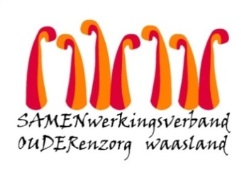 Nieuwsbrief Woonzorghuis De Ark – 31 januari 2022Beste bewoner, familie, mantelzorger,Screening afdeling regenboogDe resultaten zijn gekend, bijkomend hebben er 5 bewoners positief getest op Covid-19.  De families zijn op de hoogte gebracht.  In totaal zijn er 11 bewoners besmet.  De bewoners hebben milde symptomen, gelukkig maar.  De viruscirculatie blijft bepekt tot de A-kant op de 3de afdeling (K 3.073- K 3.088)CohortezorgOm verdere verspreiding te voorkomen verzorgen we bewoners die besmet zijn en wonen in de A-kant (K3.073-3.088) afzonderlijk.  Herscreenen afdeling regenboog (A-kant)Voor enkele bewoners van de A-kant (die nog steeds negatief zijn)  volgt er woensdag 2 februari 2022 een nieuwe tussentijdse screening.  Bezoek afdeling regenboogVideobellen
We zijn ons bewust dat contact met naasten belangrijk en nodig is voor het mentale welbevinden van de bewoners en begrijpen de behoefte van familie en mantelzorgers, om met de bewoners in contact te blijven. Stuur een mail naar joke.vansteenlandt@samenouder.be.Was en boodschappenWas ophalen of brengen kan van maandag tot vrijdag tussen 14u en 17u.  Graag vooraf een seintje aan de hoofdverpleegkundige Joke Van Steenlandt joke.vansteenlandt@samenouder.be. Uiteraard  bezorgen wij graag uw boodschappen.Isolatiemaatregelen afdeling regenboog (B-kant)
Goed nieuws voor de bewoners die wonen in de B-kant (K.3089-3.105).  De tweede test was negatief.   Vanaf vandaag kunnen de bewoners, mits het dragen van een mondneusmasker, opnieuw vrij bewegen op de afdeling.  Indien zij geen Covid-19 symptomen vertonen volgt er ook geen screening meer.  Vanaf vrijdag 4 februari kunnen de bewoners samen eten in de leefgroep.  En wie graag naar de kapper gaat mag alvast een afspraak plannen.  Stilaan gaat het de goede richting uit.  We houden vol en samen komen we er wel door!Aarzel niet ons te contacteren indien u nog vragen heeft (els.vanverre@samenouder.be).  Ik tracht jullie vragen zo spoedig mogelijk te beantwoorden.Met vriendelijke groet,Els Van Verre
Dagelijks verantwoordelijkeA-kant (K.073-3.088)Uit veiligheid adviseren we om uw bezoek uit te stellen tot na de besmette periode.  Indien u toch op bezoek wenst te komen vragen we om dit vooraf te melden aan de afdeling. Telefonisch te bereiken op het nummer 03 780 94 11 of via mail joke.vansteenlandt@samenouder.be.  B-kant (3.089-3.105):  Er zijn geen bewoners die besmet zijn met covid-19.  Bezoek kan gewoon doorgaan.